Муниципальное казенное учреждение «Управление образования исполнительного комитета Азнакаевского муниципального района Республики Татарстан»Муниципальное бюджетное дошкольное образовательное учреждение «Детский сад комбинированного вида №18 «Улыбка» город Азнакаево Азнакаевского муниципального района Республики Татарстан»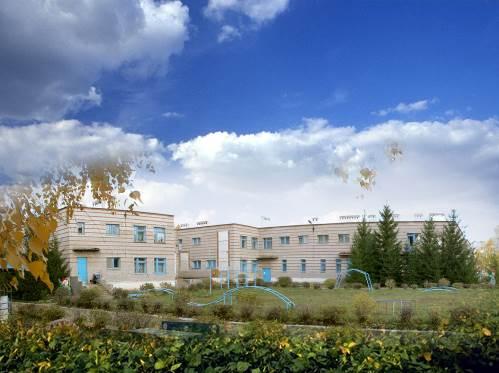 Проект «Край родной навек любимый…»Край мой родной,Ты сегодня известенЧудом подземных своих кладовых –Трудно дающимся золотом нефти – И красотой городов молодых!...Резеда Валеева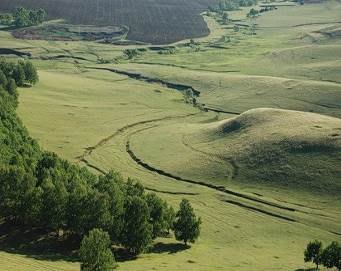 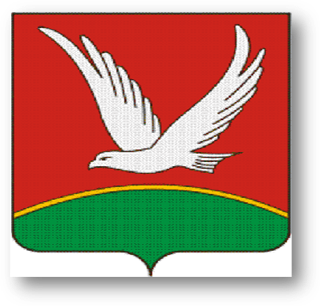 Герб   города  Азнакаево                Чатыр-тау (Шатер-гора),                                                              ландшафтный  памятник природы                                                              Занимает вершину высотой 321,7 м                                                                                и  склоны хребта в 7 км                                                                 от города  АзнакаевоУчастники проекта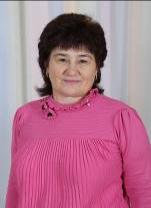 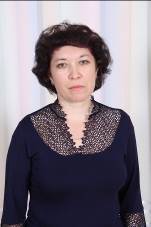                                        Визитная карточка ДОУМуниципальное дошкольное образовательное учреждение «Детский сад комбинированного вида  №18 «Улыбка»  города Азнакаево Азнакаевского муниципального района  Республики Татарстан  расположено в типовом здании проектной мощностью 221 мест. Год ввода в эксплуатацию – 1986год. Функционируют 13 групп, из них: 2 группы раннего возраста, 3 группы с коррекцией нарушения речи , 6 групп с обучением и воспитанием детей на родном татарском языке и 2 группы общеразвивающей направленности.  На сегодняшний день воспитываются 270 детей.С 2009 года руководит дошкольным учреждением заведующий Канафиева Миляуша Равиловна. Свою деятельность учреждение строит на основании лицензии ДОУ на образовательную деятельность и Устава.Учредителем Бюджетного учреждения является муниципальное образование «Азнакаевский муниципальный район» в лице  Исполнительного  комитета  Азнакаевского муниципального района.В МБДОУ в штате 37 педагогических работников: старший воспитатель, педагог-психолог, инструктор по физической культуре, три музыкальных руководителя, три учителя-логопеда, два воспитателя по обучению татарскому и русскому языкам и 26 воспитателей.Педагогов с высшей квалификационной категорией - 4 педагога /11%Педагогов с первой квалификационной категорией – 30 педагогов /81%Свыше 28 / 82%  педагогов имеют высшее образование.1 педагог награжден Почетной грамотой Министерства образования и науки РФ;2 педагога награждены Почетной грамотой Министерства образования и науки  РТ;1 педагог награжден  нагрудным знаком  « За заслуги в образовании»Коллектив ДОУ являются победителем республиканского конкурса «Лучший билингвальный детский сад-2015» и обладателем гранта 1 млн. рублей.Наши достижения   - Диплом Министерства образования и науки Российской Федерации Академии повышения квалификации и профессиональной переподготовки работников образования за участие в работе экспериментальной площадки по теме: «Механизмы реализации ФГОС и ФГТ на основе деятельностного метода Л.Г.Петерсон с позиций непрерывности образовательного процесса на ступенях ДОУ-начальная школа-средняя школа», 2011год;   - Диплом II-степени, Муниципальный этап республиканского конкурса «Детский сад года-2011»;  - Диплом лауреата, Всероссийский заочный конкурс «Призвание-воспитатель» оригинальных замыслов, перспективных инициатив, инновационной практики обучения, воспитания, развития и социализация детей в современном ДОУ,2011год;  - Серебряная медаль и диплом лауреата, Всероссийский конкурс инновационных идей и проектов обучения, воспитания и  развития детей дошкольного возраста «Росточек: мир спасут дети» за проект «Здоровья с детства», 2013год;   - Диплом лауреата, Всероссийский конкурс инновационных идей и проектов обучения, воспитания и  развития детей дошкольного возраста «Росточек: мир спасут дети» за проект «Витамины наши друзья», 2013год;   -  Диплом Министерства образования и науки Республики Татарстан за участие в Республиканском смотре-конкурсе «Лучший билингвальный детский сад», 2013год;  -  Почетная грамота МКУ «Управление образование исполнительного комитета Азнакаевского муниципального района РТ» за I-место в муниципальном этапе Республиканского смотра – конкурс в дошкольном образовании» «Инновационные технологии в дошкольном образовании», 2014год;  - Грамота Приикского ТУ МЭ и ПР РТ за II-место в муниципальном конкурсе детских рисунков и декоративно-прикладного творчества «Чудесное превращение», посвященного Всемирному дню вторичной переработки, 2014год;  - Грамота филиала «Дирекции финансирования программ БДД РТ за активную работу по предупреждению и профилактике ДДТТ, 2014год;  - Диплом - победителя Министерства образования и науки Республики  Татарстан в Республиканском смотре-конкурсе «Лучший билингвальный детский сад», 2015 год.Лицензия на осуществление образовательной деятельности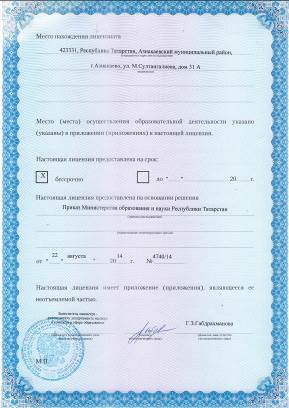 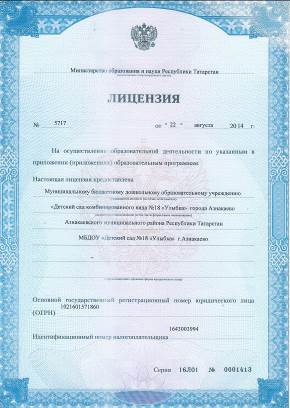 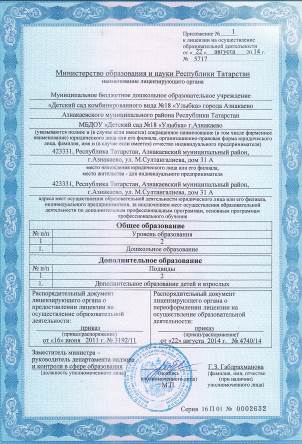 Лицензия на осуществление медицинской деятельности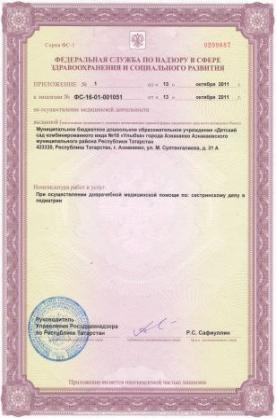 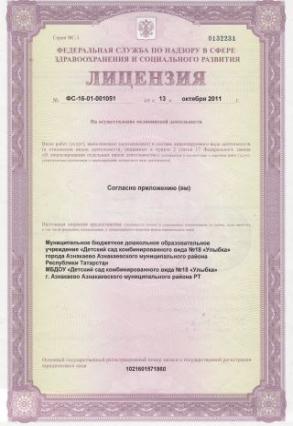 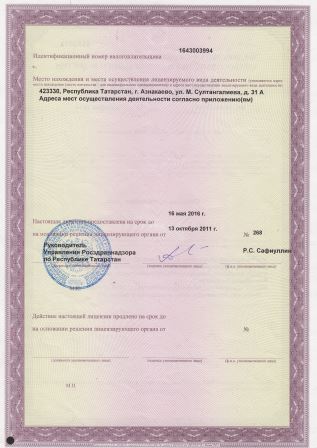 Детство… Неповторимая, удивительная страна детства!Она - как цветущая поляна,  на которой ласковые, убаюкивающие колыбельные песенки, впервые произнесенное слово «мама», первые открытия и шаги и… первая книга, первые впечатления в своем окружении, в которой огромный и такой манящий волшебный мир.Интеграция национальных ценностей и системы образования - процесс постоянного совершенствования содержания дошкольного образования, его целей, ценностей, смысловых установок.  Введение элементов национальной культуры в содержание познавательно-исследовательской деятельности ребенка способствует формированию личности с высоким уровнем национального самосознания и духовной культуры. Для обеспечения целостности представлений ребенка о родном крае помогает комплексно-тематический подход, отражающий определенный фрагмент действительности и задающий общий контекстный смысл, соответствующий интересам и возрастным возможностям детей.Проектирование воспитательно-образовательного процесса, объединяет деятельность педагогов дошкольного образовательного учреждения: воспитателей, учителей-логопедов, инструктора по физкультуре, музыкальных руководителей. Использование интегрированного подхода имеет явные преимущества: развивающие и образовательные задачи становятся ядром содержательно-смыслового поля, что повышает мотивированной детской деятельности, обеспечивает уменьшение психологических нагрузок на детей при усилении развивающего эффекта. Способствует усилению степени самостоятельности и активности, формированию целостных представлений об окружающем мире. Обеспечивается взаимодействие между всеми участниками педагогического процесса, вырабатывается единый взгляд на развитие ребенка. Успехи детей становятся достоянием родителей. Надеемся, что данный проект поможет педагогам и родителям в воспитании добрых, отзывчивых, духовно-богатых, любящих свой язык, свой родной край, родную природу, детей.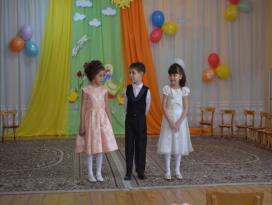 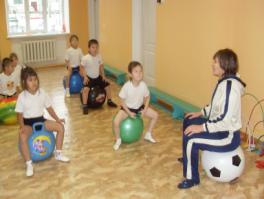 Актуальность.	Обращение к отеческому наследию воспитывает уважение, гордость за землю, на которой живешь. Поэтому детям необходимо знать и изучать культуру своих предков. Именно на знание истории народа, его культуры поможет в дальнейшем с уважением и интересом относиться к культурным традициям других народов. 	Чувство патриотизма многогранно по содержанию. Это и любовь к родным местам, и гордость за свой народ, и ощущение своей неразрывности с окружающим миром, и желание сохранять, приумножать богатство своей страны. Срок реализации:  три года.Участники проекта:  дети старших, подготовительных к школе групп, и их родители, воспитатели, воспитатели по обучению татарскому языку, инструктор по физкультуре, музыкальные руководители, учителя-логопедымузыкальные руководители, педагог-психолог, старший воспитатель, заведующий. Цель: Формирование первых представлений о родине, патриотических чувств, включение детей в систему социальных отношений.Задачи:1.Формирование предпосылок поисковой деятельности, интеллектуальной инициативы, развитие желания пользоваться специальной терминологией, ведение конструктивной беседы в процессе совместной исследовательской деятельности.2.Развивать интерес к знакомству и изучению  истории родного города, его достопримечательности,  профессиям связанных со спецификой местных условий.3.Обеспечить единство подходов в воспитании детей в условиях ДОУ и семьи, участие родителей в жизни группы детского сада.4.Воспитывать патриотические чувства, любовь к родному краю, Родине.5.Воспитывать уважение к людям труда, стремление быть полезным окружающим, добиваться результатов.6.Продолжать формировать потребность ежедневной двигательной деятельности. Поддерживать эмоционально-положительное состояние каждого ребенка.7.Воспитывать гуманное отношение ко всему живому  и закладывать основы экологической культуры личности. Ресурсное обеспечение: составление карты района, фотостенда достопримечательностей  города и района, изготовление макета нефтяной вышки, нефтяной качалки, макета мини-музея, иллюстрации, герб г.Азнакаево, диски со спокойной музыкой, дисковод, костюм пчелы, костюм пасечника, макет улей, мёд в сотах, бросовый материал. Формы и методы работы с родителями:- Беседа с родителями о важности данной проблемы;- Организация выставки совместного творчества детей и родителей;- Оформление папки - передвижки «Люби и знай свой край родной»;-Домашнее задание: написать сочинение совместно с родителями «Мой папа-нефтяник», «Чатыр Тау», «С днём рождения, любимый город», Реализация проекта: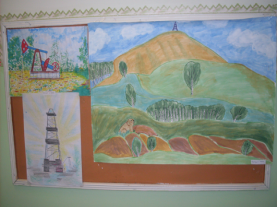 Проведение бесед на тему:1. «Мой дом», «Мой любимый город»;2. «Как хлеб пришел  к нам на стол»;3. «Нефтяник - почетная профессия»;4. «О труде животноводов»;5. «О пчеловодстве»Чтение художественной литературы:1.К.Д.Ушинский  «Пчелки на разведках»;2.Я.Дягутите  «Руки человека»;3.А.Алиш «Нечкэбил»;4.В.Маяковский «Кем быть?»;5. Пословицы, поговорки, высказывания о труде;6.Заучивание П.Воронько «Лучше нет родного края», А. Пушкин «Уж небо осенью дышало...»;7. Стихи поэтов - земляков. 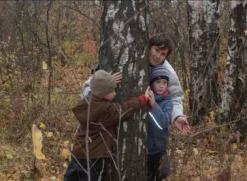 Организованная деятельность:1.Ознакомление с природой. Экологическое воспитание «Знакомство с легендой о горе «Чатыр тау», «Пчёлка, пчёлка дай нам мёду»;2.Рисование «Нефтяная вышка»;3.Лепка, пластический этюд «Пчёлка Мая»;4.Ручной труд «Изготовление ульев»;5.Коллективный труд - коллаж «Богатство родного края», «Профессия наших родителей».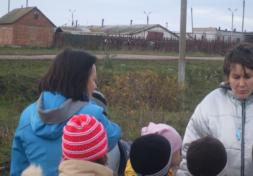 6.Викторина «Знатоки родного края»Совместная деятельность детей и родителей:Организация и проведение экскурсий:1.Экскурсия в краеведческий музей;2.Пеший поход в осенний лес;3.Экскурсия на ферму; 4.Экскурсия к нефтяному оборудованию;5.Экскурсия по аллее героев, по городу и в городской парк; 6.Зкскурсия в ледовый дворец, оздоровительный центр «Дельфин»;7.Экскурсия в Парк Победы;8.Экскурсия в спортивный комплекс «Чатыртау- арена»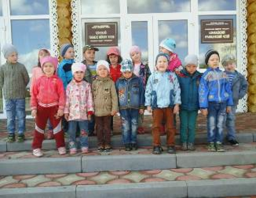 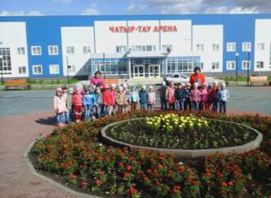 Работа в центре игровой деятельности: 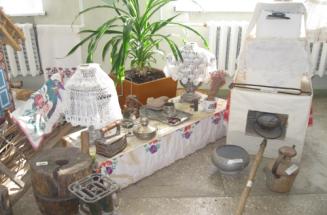 Дидактические игры:    1.«Кому, что нужно для работы»2. «Угадай профессию»;3. «Назови профессию»;4. «Кому без пчёл не обойтись»;5. «Экологическая цепочка»;6. «Что из чего сделано»;7. «Нефть и его продукты».Подвижные игры:   1. «Медведь и пчёлы»; 2. «Пчёлы»; 3. «Лесник»;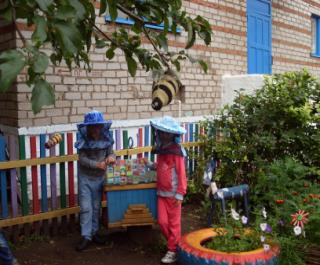  4. «Пастух».Сюжетно-ролевые игры:  1. «Мы маленькие помощники»;           2. «Мы нефтяники» 3. «На пасеке» 4. «Столовая для нефтяников»Игры со строительным материалом:  1. «Нефтяная вышка»; 2. «Строим новый дом».Интегрированное занятие в  подготовительной к школе группе     Тема: «Путешествие по городу»Программное содержание:  Расширять и углублять знания детей о родном крае, о достопримечательностях нашего города; закреплять знания о гербе; вызвать интерес к истории Азнакаево. - Воспитывать патриотические чувства, любовь и бережное отношение к природе родного края. - Продолжать совершенствовать речь; развивать умение составлять рассказ из личного опыта. - Развивать двигательную активность; воспитывать организованность, дисциплинированность.-Продолжать воспитывать культуру поведения на улице. Ход занятияВход в физкультурный зал. Инструктор предлагает детям путешествие по карте Азнакаевского района. Совместно с инструктором дети выбирают маршрут. Дети отправляются через препятствия в лес.(В лесу их встречает Лесовичок)Лесовичок:      Это я - седой старик                        Называюсь Лесовик.                        Этот лес я сторожу,                        За порядком здесь слежу. ( Дети здороваются с лесовичком)Лесовичок:  Здравствуйте, ребята. Зачем  пожаловали?Дети:  Мы в лес пришли погулять, поиграть, отдохнуть, полюбоваться природой родного края.Лесовичок: Умеете ли вы себя вести в лесу? Какие правила нужно соблюдать, чтобы не навредить природе? (Ответы детей) Молодцы, ребята,  вижу, как вы любите природу, свой родной край.  А знаете ли вы пословицы о родном крае?(Дети читают пословицы)  -Тот свой край не любит, кто его природу губит. -Иди в родной край, там и под елкой рай.                        -И хлеб по своей стороне скучает.                        -Нет в мире краше Родины нашей.                        -Человек без Родины, что соловей без песни.Лесовичок: Много пословиц вы знаете о родном крае. А теперь я вас проверю и игру для вас затею. Упражнение на дыхание «Ветерок»(Лесовик раздает детям по одному листочку, привязанный к палочке. Дети делают глубокий вдох и при выдохе дуют на листочек)Лесовичок: Ой, какие вы молодцы. Со всеми заданиями  справились.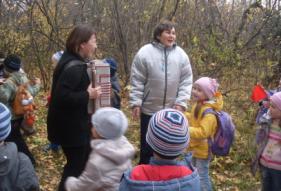 Инструктор: Пора прощаться с лесовичком, ребята. Давайте поблагодарим его за все. А нас впереди еще ждет много интересного.(Ходьба по кругу. Звучит песня о родном городе)Воспитатель: Ребята, возвращаясь из  волшебного  леса,  мы наблюдали  за осенней природой и слушали песню. Кто скажет, о чем поётся в этой песне? Воспитатель:  Да, в этой песне поется о нашем городе.Воспитатель: А кто  скажет, как называют жителей, живущих в городе Азнакаево? (Ответы детей) Воспитатель: Правильно, мы  тоже с вами  азнакаевцы.Оказывается, ребятки и у городов тоже есть возраст, как у всех людей. И у каждого города он разный. Как вы думаете, сколько лет нашему городу?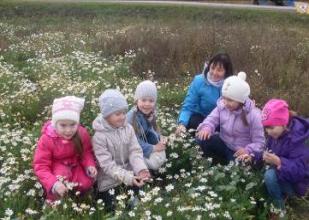 Воспитатель: Правильно, скоро нашему району исполнится 85 лет. Это очень много. Мы уже знаем, что у Азнакаевского района очень богатое прошлое и настоящее. Сегодня мы продолжим знакомство с достопримечательностями нашего района. Посмотрите, дети на карту. (Дети по карте определяют следующий маршрут - краеведческий музей. В музее детей встречает воспитатель по обучению  татарскому языку)-Здравствуйте ребята! Я очень рада вновь увидеть вас в нашем музее. Здесь   произошли некоторые изменения. Обратите внимание, что нового вы видите?(Ответы детей) -Правильно. В нашем районе процветает нефтяная промышленность. Поэтому Азнакаевский район называют  краем  «черного золота».  А что такое «черное золото»? -Эта-нефть, которая добывается в нашем районе.-На что еще вы обратили внимание?-На герб.-Верно, это герб нашего Азнакаевского района. Посмотрите, какая птица там нарисована? И что он  обозначает?-Правильно, сокол - обозначает стремление к вершинам. А какие цвета вы там видите?-Белый цвет – символ чистоты. Зеленый цвет - это наша природа, здоровье. Красный цвет-символ труда, силы, красоты. Черный цвет - это прорывающийся фонтан нашего района, нефть. Желтый цвет - сельское хозяйство.-Ребята, какие знаменательные места нашего города вы еще посетили?-Музей, бассейн, парк   им. Ишкаева, мечеть, аллея героев. А что вы видели в аллее героев?-Там воздвигли памятники героям социалистического труда.  (Дети перечисляют фамилии героев труда района (Хасанов, Грин, Булатова и др.)-Да, ребята, самое главное  богатство нашего района - это люди. Наш район славится своими героями труда, талантами, которые прославились не только в районе, и в республике: И.Гилязов, Н.Иксанова, М.Галиев, З.Фархутдинова, С. Миннеханов и др. А сейчас послушайте стихотворение Г.Губайдуллиной «Азнакаем»(Дети рассказывают стихотворение)-Спасибо ребята. А ещё про какое знаменитое место нашего района мы не упомянули?-Да, гора «Чатыр-тау» считается самым высоким в Татарстане и является охранной зоной.  Как вы думаете, почему? (Ответы детей.  Дети  читают стихи о горе «Чатыр тау»)На память о  музее  я хочу подарить вам эмблему нашего района. До свидания!Воспитатель: Скажем спасибо, попрощаемся и пойдем дальше. Посмотрите на карту. Куда мы с вами сейчас пойдем?(Дети намечают маршрут в бассейн)Воспитатель: Да ребята, сейчас мы с вами пойдем в оздоровительный центр «Дельфин», но мы пойдем  не обычным ходом.Инструктор: Перестроение в 2 колонны. «Чья колонна быстрее» (Эстафета спасательным кругом) Звучит музыка шум моря.Логопед: Здравствуйте, ребята! Мы с вами посещали оздоровительный комплекс «Дельфин». Что вы видели там?Дети: Тренажерный зал, зал для танцев, гимнастики, аэробики, теннисную площадку, бассейн.Логопед: А что вам больше всего запомнилось? Дети: Вода в бассейне.Логопед: А кто скажет, бассейн какой?Дети: Прямоугольный, глубокий, мелкий и т.д.Логопед: А вода в бассейне какая?Дети: Теплая, прозрачная, приятная.Логопед: Молодцы, ребятки. Сейчас я с вами хочу поиграть.(Игра на дыхание с водой.)Логопед: Спасибо, ребята, с этим заданием вы тоже отлично справились. Но теперь нам пора возвращаться в детский сад (детей встречает воспитатель)Воспитатель: Ребята, сегодня было необычное путешествие по нашему району. Что же вам запомнилось и понравилось в нашем  путешествии? (Ответы детей)Воспитатель: Молодцы, ребята. Вы много знаете о нашем городе, районе.Я хочу вам предложить в память о нашем путешествии сделать эмблему нашего города. В музее вам рассказали, что означают эти цвета на этой эмблеме. Сделаем мы его необычным способом: с помощью ниток, которые мы с вами изготовили   заранее. Приступаем к работе. Коллективная работа детей под спокойную музыку местного композитора С. Хабирова.Воспитатель хвалит детей, показывает готовый Герб и предлагает передать  его  в музей. 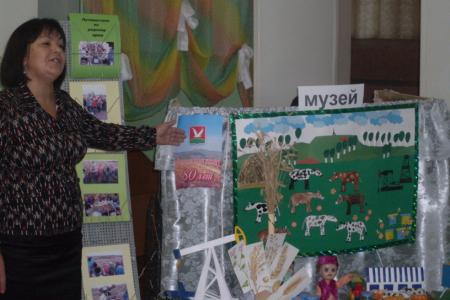  Презентация проекта "Край родной навек любимый…"Материал к занятию: Заготовки для поделки пчелы, гуашь черного цвета, материал для аппликации, диск с записью спокойной музыки, дисковод, куклы би-ба-бо, созданный мини-музей родного края.Программное содержание: Закрепление знаний детей о родном крае, продолжать совершенствовать диалогическую и монологическую форму речи. Воспитывать культуру речевого общения. Воспитывать уважение к людям труда родного края.  Расширять представление детей об окружающем мире, о пчелах, развивать образное и пространственное мышление, побуждать детей к творчеству и самостоятельности, воспитывать аккуратность при выполнении поделок. .  Закреплять  умение расслабляться, развивать воображение.-Здравствуйте, дети! Как ваше настроение? (Ответы детей)-Да настроение наше отличное, тем более у нас сегодня гости. Всем пожелаем доброе  утро.-Доброе утро, здравствуйте, добро пожаловать!-Укаждого человека есть своя родная земля, где он родился, вырос.-Наша родная земля это наш город Азнакаево. (Ребёнок читает стихотворение о городе Азнакево)-У каждого человека есть день его рождения. У городов тоже есть свой возраст. Кто знает, а сколько лет нашему городу, району? (Ответы детей)-Правильно, скоро исполнится 85 лет образованию нашего района. По этому случаю я вам предлагаю рассказать гостям о богатстве родного края, о тружениках разных областей. Пригласите гостей в наш мини-музей.1- ребёнок начинает знакомство с мини-музеем (примерный рассказ ребёнка). - У каждого государства, республики, города имеется свой герб. А это герб нашего города. Основная часть герба – Белый сокол означает чистоту, стремление к вершине. Туловище сокола обведён чёрным цветом, который является символом основного богатства края – нефти. Жёлтая полоса означает символ богатого урожая, зелёный цвет – символ природы, здоровья, сила жизни. 2-ребёнок. (примерный рассказ ребёнка).  -Этот отдел музея посвящён нашим нефтяникам. Нефть, добытая при помощи буровых установок качают нефтяные скважины, и чёрное  “золото” по проложенным под землёй трубам  отправляется по назначению. Из нефти производят бензин, резиновые шины, полиэтилен, пласмасса и многое другое. (Чтение стихотворения про нефтяников) Мой папа тоже работает нефтяником. За хороший труд его наградили грамотой, дипломами (Показывает папины дипломы и грамоты)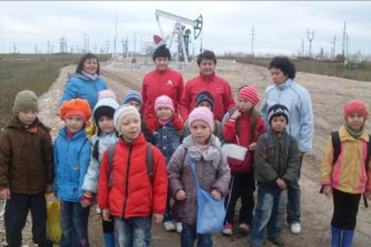 3-ребёнок (примерный рассказ ребёнка).   – А этот отдел посвящён труженикам сельского хозяйства. Хлеборобы ежегодно выращивают и сдают государству богатый урожай злаков (Показывает маленькие снопы, макеты.,сельскохозяйственный транспорт). Воспитатель предлагает пальчиковую игру в стихах в содержании которых перечисляется все виды злаков, которые выращивается в районе (пшеница, рожь, овёс, пшено, гречиха)  Пальчиковая игра в стихах. 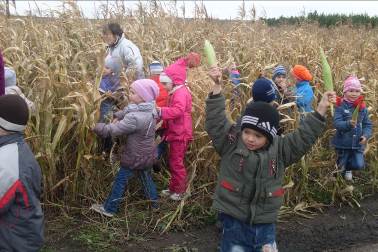 4-ребёнок (примерный рассказ ребёнка). 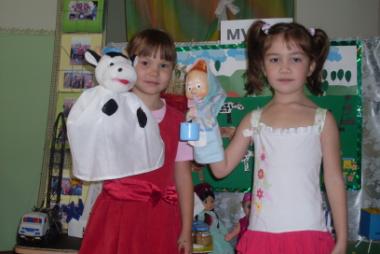 -Здесь  макет животноводческой фермы села Уразаево. Таких ферм в районе очень много, где работают животноводы, дояры. Они снабжают нас молоком и мясом.Воспитатель спрашивает у детей, что делают из молока (масло, сметана, кефир, катык, простокваша, бифидок, йогурт, мороженое,сыр, творог) Показ детьми фрагмента кукольного театра “Моя Бурёнушка” 5-ребёнок (примерный рассказ ребёнка).  -  А это улей. Там живут пчёлы. Они собирают мёд инаполняют соты. Когда все соты наполняются, пасечники выкачивают, гоняют мёд. Чтение стихотворения “Как хорошо на пасеке”Заходит  ребёнок в костюме пчелы-Здравствуй пчела, ты что заблудилась?-З-з-з Я прилетела к вам с пасеки за помощью. Вы согласны помочь?! - Спасибо! Я вас приглашаю на пасеку! - А чтобы туда попасть нам надо всем превратиться в маленьких пчелок Педагог-психолог предлагает всем удобно ложиться на ковер. - Закройте глаза и слушайте мой голос. Дышите легко и спокойно. Представьте себе, что вы находитесь на лугу в прекрасный летний день. Прямо перед собой вы видите труженицу пчелу, перелетающую с цветка на цветок. Проследите за ее движениями. Она перелетает с цветка на цветок и собирает мед. Посмотрите какие у нее крылья прозрачные. Теперь каждый вообразит, что он- пчелка, что у него прозрачные крылья. Почувствуйте как вы летите в воздухе. А теперь взгляните на пестрый луг, над которым вы летите. Посмотрите сколько на нем ярких цветов. Найдите глазами самый красивый цветок и постепенно начинайте приближаться к нему. Теперь вы чувствуете аромат своего цветка. Медленно и плавно вы садитесь на мягкую пахучую серединку цветка. Вдохните еще раз его аромат... и откройте глаза. Вот мы с вами на пасеке. 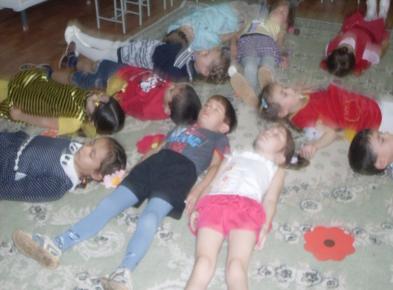 -Здравствуй, солнце золотое!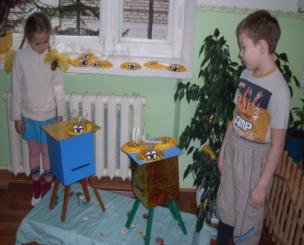 -Здравствуй, небо голубое!-Здравствуйте, дети (входит  «пасечник»)  Вы знаете кто я?-Ребята, я сделал новый улей. Мне нужны пчелки.  Помогите мне пожалуйста. -Подойдите к столам. Вот здесь есть одна пчела-труженица. Я вам предлагаю сделать ей помощников. Вспомните какие бывают пчелки, что у них есть? -У них брюшко желтого цвета, с черными полосками. Есть усики, лапки, крылышки, жало.-Мы с вами уже лепили пчелок из пластилина, а сегодня будем рисовать и сконструировать.  Вот у нас есть заготовки (используется бросовый материал). Нужно черной гуашью нарисовать полоски (показ выполнения). Рисовать нужно аккуратно. Затем приклеить глаза и в прорезь  вставить крылышки. (Дети выполняют задание под спокойную музыку) -Вот сколько у нас получилось пчёлок. Теперь есть кому поселиться в новый улей. Спасибо вам за вашу отзывчивость. Я тоже хочу вас порадовать,  угостить вас и ваших гостей сладким мёдом. 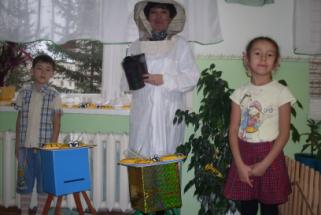 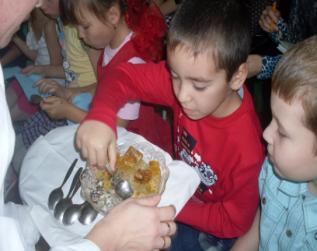 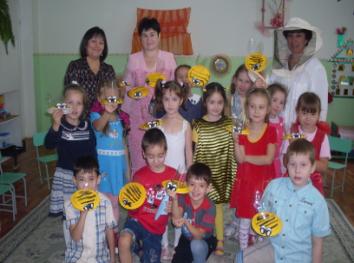 Результаты работы: Дети начали проявлять инициативу,  самостоятельность в разных видах деятельности - игре, общении, познавательно-исследовательской деятельности. Появился интерес к знакомству и изучению  истории родного города, его достопримечательности,  профессиям связанных со спецификой местных условий.Появился интерес и  уважение к людям труда, стремление быть полезным окружающим, добиваться результатов.Появилась активность во взаимодействии со сверстниками и со взрослыми и умение выражать и отстаивать свои позиции.Появилась активность участия  родителей в жизни и деятельности детей в детском саду.У детей появилось гуманное и бережное  отношение ко всему живому.У детей проявились патриотические чувства ощущения гордости за свой родной край, его достижением, появилось представление о его географическом разнообразии.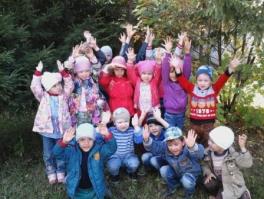 Библиография«Федеральный государственный образовательный стандарт дошкольного образования». Утвержден приказом Министерства образования и науки Российской Федерации от 17 октября 2013г. №1156;Примерная общеобразовательная программа дошкольного образования «От рождения до школы» под редакцией Н.Е.Вераксы, Т.С. Комаровой, М.А.Васильевой, Издательство МОЗАИКА-СИНТЕЗ, Москва,2014;Региональная программа дошкольного образования, Р.К.Шаехова, Казань, 2012;Галиев М.Б. «Азнакай тамчылары». Казань «Рухият» нэшрияты, 2000;Зарипова З.М. «Туган телдэ сэйлэшэбез», методик кулланма. Казань «Фолиант», 2012;Закирова К.В. «На поляне детства»: хрестоматия для воспитателей дошкольных образовательных учреждений и родителей. Казань: Редакционно-издательский центр, 2011;Закирова К.В., Муртазина Л.Р. «Подвижные игры в детском саду»: методическое пособие для воспитателей и инструкторов по физкультуре детских садов. Казань, 2013;Зиннурова Ф.М. «Говорю на родном языке», методическое пособие для логопедов, воспитателей и учителей. Казань. Издательство «Магариф»,2009;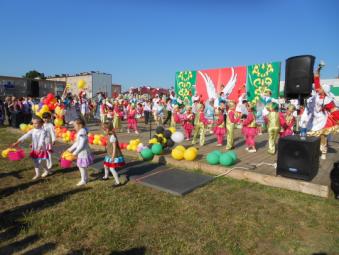 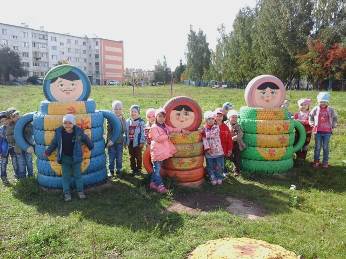         Шайсултанова Эльвира                                  Тагировнавоспитатель первой                                                                                                                        квалификационной категорииобразование высшееСамигуллина                                        Фанзия Ильгизаровнавоспитатель первой                                                                                                                        квалификационной категорииобразование среднее профессиональное